Министерство транспорта и коммуникаций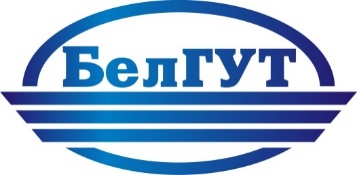 РЕСПУБЛИКИ БЕЛАРУСЬБЕЛОРУССКИЙ ГОСУДАРСТВЕННЫЙ УНИВЕРСИТЕТ ТРАНСПОРТАТРАНСПОРТ В ИНТЕГРАЦИОННЫХ ПРОЦЕССАХ МИРОВОЙ ЭКОНОМИКИV Международнаянаучно-практическая онлайн-конференция  26 апреля 2024 годаИНФОРМАЦИОННОЕ ПИСЬМОФакультет экономики и бизнес-технологий учреждения образования «Белорусский государственный университет транспорта» приглашает Вас принять участие в V Международной научно-практической онлайн-конференции «Транспорт в интеграционных процессах мировой экономики», которая состоится 26 апреля 2024 года.К участию в конференции приглашаются ученые, научно-педагогические работники высших учебных заведений, научные сотрудники научно-исследовательских институтов, магистранты, аспиранты, а также представители реального сектора экономики, государственных органов власти и управления, сферы бизнеса.Во время конференции будет организована работа по следующим направлениям: Интеграционные процессы мировой экономики: вектор качества в развитии экономики и управления транспортными системами. Рынок транспортных услуг: совершенствование межрегиональных и международных транспортно-экономических связей. Информационно-аналитическое обеспечение транспортных систем в цифровой экономике. Современные технологии в сфере внешнеэкономической деятельности и таможенное обеспечение транспортной деятельности.Программа работы конференции включает обсуждение докладов в режиме онлайн и публикацию материалов в сборнике.  Публикация материалов (с размещением в РИНЦ) и участие в конференции бесплатное. Рабочие языки конференции: русский язык, английский язык.УСЛОВИЯ УЧАСТИЯДля участия в конференции и публикации материалов в сборнике Вам необходимо до 01 апреля 2024 года зарегистрироваться на сайте университета по ссылке https://www.bsut.by/transport-febt. При регистрации необходимо прикрепить файл с текстом отправляемых материалов и файл, содержащий результаты проверки на «Антиплагиат».По электронному адресу, указанному Вами в регистрационной анкете, придёт подтверждение о получении материалов и информация о проведении конференции в онлайн-режиме.Представляемые материалы не редактируются и являются оригиналом для печати методом прямого копирования. Присланные материалы будут проверяться на сайте www.antiplagiat.ru. Редколлегия оставляет за собой право отклонения материалов из-за низкой степени уникальности (менее 80%), несоответствия тематике направлений работы конференции, нарушения сроков или требований оформления. Неопубликованные рукописи автору (авторам) не возвращаются. Максимальное число соавторов материалов – 2 (два), количество предоставляемых одним автором материалов – не более двух, при этом одни материалы – авторские, вторые – в соавторстве.  ТРЕБОВАНИЯ К ОФОРМЛЕНИЮ МАТЕРИАЛОВ КОНФЕРЕНЦИИОбъем материалов должен составлять – 2 ПОЛНЫЕ СТРАНИЦЫ (формат А5). Поля страниц должны быть следующих размеров: левое – 1,55 см, правое – 1,55 см, верхнее – 1,7 см, нижнее – 2,1 см. В разделе «Параметры страницы» выбрать вкладку «Источник бумаги» – установить 1,1 см «От края до нижнего колонтитула».Текстовой материал должен быть оформлен в соответствии со следующим стандартом:размер шрифта 10 pt, стиль шрифта– Times New Roman, переносы слов в тексте допускаются, абзацный отступ – 5 мм,междустрочный интервал – одинарный.Перед заглавием материалов без абзацного отступа от левого края воображаемой линии рамки печатается индекс УДК материалов.Под УДК через 1 интервал печатаются курсивными прописными буквами инициалы и фамилия автора. На следующей строке без абзацного отступа курсивными строчными буквами печатается место работы автора.Через 1 интервал печатается заглавие материалов (шрифт 10 pt, полужирный, все прописные, без переноса слов).Через 1 интервал печатается текст материалов.Через 1 интервал после текста на следующей строке по центру печатаются заглавными буквами слова СПИСОК ЛИТЕРАТУРЫ. (9 pt).Через 1 интервал на следующей строке приводится список литературы (9 pt).Через 1 интервал на следующей строке печатаются курсивными прописными буквами инициалы и фамилия автора на английском языке. На следующей строке без абзацного отступа курсивными строчными буквами печатается место работы автора на английском языке.Через 1 интервал печатается заглавие материалов на английском языке. (шрифт 10 pt, полужирный, все прописные, без переноса слов).Иллюстрации, формулы и сноски следует пронумеровать в соответствии с порядком цитирования в тексте.В таблице следует использовать шрифт 9 pt, в головке таблицы – шрифт 8 pt, обычный. В названии таблицы используется шрифт 10 pt, полужирный. После названия следует сделать отступ 2 pt.Шрифт рисунка 9 pt,. Подрисуночная надпись выполняется шрифтом 9 pt, обычный.Обязательны ссылки на работы, не являющиеся публикациями автора. Ссылки на неопубликованные работы не допускаются. Количество источников литературы – до 4-х. Номера ссылок должны быть написаны внутри квадратных скобок (например [1], [2] и т. д.),ОБРАЗЕЦ ОФОРМЛЕНИЯУДК 657.22:656.2Т. С. ДМИТРИЕВАБелорусский государственный экономический университетРАЗВИТИЕ МЕТОДИКИ АНАЛИЗА ИНВЕСТИЦИЙ В УСЛОВИЯХ РАБОТЫ ЖЕЛЕЗНОДОРОЖНОЙ ОТРАСЛИИнвестиционная политика Белорусской железной дороги (БЖД) формируется в целях развития железнодорожного транспорта и совершенствования качества работы дороги для формирования условий устойчивого функционирования экономики Республики Беларусь, полного транспортного обеспечения потребностей предприятий и населения, усиления транзитного потенциала и сохранения конкурентных преимуществ на национальном и международном транспортных рынках. Поэтому при анализе инвестиционных проектов Белорусской железной дороги нужно ориентироваться не только на достижении высоких показателей экономической эффективности, но и на выполнении важных социальных задач, стоящих перед железнодорожным комплексом.СПИСОК ЛИТЕРАТУРЫ1 Бухгалтерский учет на железнодорожном транспорте: учеб. пособие / В. Г. Гизатуллина [и др.]; под общ. ред. В. Г. Гизатуллиной, П. Я. Папковской. – Гомель: БелГУТ, 2007. – 511 с. 2 Гизатуллина, В. Г. Методика и организация калькуляционного учета на предприятиях Белорусской железной дороги / В. Г. Гизатуллина, Л. В. Козлова // Бухгалтерский учет и анализ. – 2004. – № 4. – С. 12–15.3 Липатова, О. В. Совершенствование методики калькулирования себестоимости продукции на железнодорожном транспорте / О. В. Липатова // Бухгалтерский учет и анализ. – 2004. – № 5. – С. 44–48.4 Сидорова, Л. Г. Совершенствование модели учетного механизма в организациях железной дороги / В. П. Тарасова, Л. Г. Сидорова // Проблемы и перспективы развития транспортных систем и строительного комплекса: материалы II Междунар. науч.-практ. конф.; под общ. ред. В. И. Сенько. – Гомель: БелГУТ, 2008. – С. 114 – 115.T. DmitryievaBelarusian State Economic UniversityDEVELOPMENT OF ANALYSIS OF INVESTMENTSIN THE CONDITIONS OF WORK OF THE RAILWAY INDUSTRY